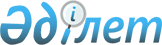 О внесении изменений в решение Акима города Алматы "Об утверждении Положения "О порядке содержания зала игровых автоматов на территории города Алматы" от 10 сентября 1999 года N 827
					
			Утративший силу
			
			
		
					Решение Акима города Алматы 10 февраля 2003 года N 14. Зарегистрировано Управлением юстиции г.Алматы 7 марта 2003 года за N 515. Утратило силу постановлением Акимата города Алматы 11 октября 2004 года N 4/829



     Рассмотрев представление Вице-Министра юстиции Республики Казахстан об устранении нарушений закона в отношении решений Акима города  от 23 августа 1999 года N 735 "О защите прав авторства и борьбе с контрафакцией" (зарегистрированного в Управлении юстиции города Алматы 9 сентября 1999 года N 71, опубликованного в сентябре 1999 года в газетах "Алматы Акшамы", "Вечерний Алматы") и от 10 сентября 1999 года N 827 "Об утверждении Положения "О порядке содержания зала игровых автоматов на территории города Алматы" (зарегистрированного в Управлении юстиции города Алматы 15 сентября 1999 года N 72, опубликованного в сентябре 1999 года в газетах "Алматы Акшамы", "Вечерний Алматы"), Аким города Алматы РЕШИЛ:




      1. Внести в приложение N 1 к решению Акима города Алматы от 10 сентября 1999 года  N827 "Об утверждении Положения "О порядке содержания зала игровых автоматов на территории города Алматы" (зарегистрированного в Управлении юстиции города Алматы 15 сентября 1999 года N 72, опубликованного в сентябре 1999 года в газетах "Алматы Акшамы", "Вечерний Алматы") следующие изменения:



     в пункте 3.2. слова "Специальная комиссия, а также другие " - исключить;



      в пункте 4.3. слова "осуществляющим контроль за соблюдением норм действующего законодательства Республики Казахстан Залами игровых автоматов, а также требованиям настоящего Положения" - исключить.




      2. Решение Акима города Алматы от 23 августа 1999 года N 735 "О защите прав авторства и борьбе с контрафакцией" (зарегистрированного в Управлении юстиции города Алматы 9 сентября 1999 года N 71, опубликованного в сентябре 1999 года в газетах "Алматы Акшамы", "Вечерний Алматы") признать утратившим силу.

      

Аким города Алматы              В.Храпунов


					© 2012. РГП на ПХВ «Институт законодательства и правовой информации Республики Казахстан» Министерства юстиции Республики Казахстан
				